      Участники профессионального конкурса         «Лучший классный руководитель - 2017» Иланского района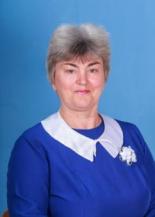 Мозговая Наталья ПетровнаИланская СОШ №1, классный руководитель  3 «А» классаСтаж- 36 летПедагогическое кредо: Все делать творчески, а иначе  зачем!Почему нравиться работать в школе? Учитель – это мудрец, творец, он – солнце. У солнца нет врагов. Оно светит всем и греет каждого.Хобби: Художественное творчество, а также петь, рисовать, шить.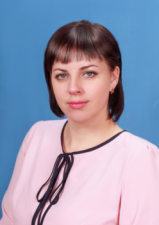 Лютых Оксана АлександровнаИланская СОШ №2, классный руководитель  11 классаСтаж- 10 летПедагогическое кредо: Учитель не просто профессия, а часть жизни каждого человека. И эта часть должна быть самой лучшей.Почему нравиться работать в школе? Люблю детейХобби: Семья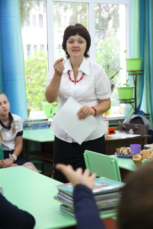 Кузина Ирина НиколаевнаИланская СОШ № 41, классный руководитель  6 «В» классаСтаж- 18 летПедагогическое кредо: Чтобы учить других, нужно постоянно развиваться самомуПочему нравиться работать в школе? Мне нравится шум на переменах, вечная занятность и суета школьной жизни. Хобби: Активный отдых с детьми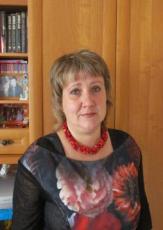 Лецрих Светлана ВладимировнаНовогородская СОШ №3, классный руководитель 10 классаСтаж-20 лет Педагогическое кредо: Идти вперед - значит потерять покой, остаться на месте – значит потерять себя.Почему нравиться работать в школе? Работа в школе учителем – стремление к постоянному общению, любовь к детям, стремление жить активно, в вечном движении, тяга к творчеству, поиску. Это умение находить счастье от той пользы, которую мы приносим детям, людям и понимание огромной важности и нужности профессии для общества и, наверное, желание продолжить себя в детях, которых учитель воспитывает.Хобби: Цветоводство, нумизматика, составление родословной семьи.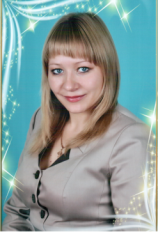 Зернова Галина ВладимировнаНовопокровская  СОШ № 7, классный руководитель  10 классаСтаж- 10 летПедагогическое кредо: «Чтобы быть хорошим преподавателем, нужно любить то, что преподаешь, и любить тех, кому преподаешь», Василий КлючевскийПочему нравиться работать в школе? Получаю удовольствие от работы! В школе всегда кипит жизнь, которая  захватывает целиком. Могу развиваться вместе с учениками и расти в профессиональном плане. Когда мои ученики добиваются успехов, даже небольших, я счастлива.   И самое главное, что именно здесь тот неиссякаемый источник энергии, который помогает мне «гореть»Хобби: Коньки, танцы, бассейн, ландшафтный дизайн, цветоводство,  кулинария.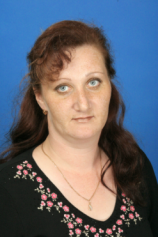 Шереметьева Елена ЕвгеньевнаСоколовская СОШ № 4, классный руководитель  10-11 классаСтаж- 22 летПедагогическое кредо: Будь другом и наставником своим воспитанникам Почему нравиться работать в школе? Интересно работать с детьми, видеть, как они развиваются и становятся личностям, оказывать помощь в выборе профессии и определении жизненного пути. Нравится осознавать, что, стараясь понять потребности современного ребенка, их интересы, развиваюсь сама.Хобби: Чтение книг и просмотр старых фильмов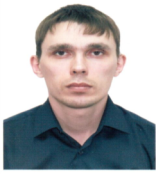 Белоглазов Михаил МихайловичКарапсельская СОШ № 13, классный руководитель  5 классаСтаж- 6летПедагогическое кредо: Творить, пробовать, искать и развиваться Почему нравиться работать в школе? Мне нравится динамичный темп жизни в школе.Хобби: Пейнтбол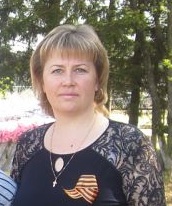 Миллер Елена ВладимировнаЮжно-Александровская СОШ № 5, классный руководитель  10 классаСтаж- 18 летПедагогическое кредо:  Чтобы иметь право учить, надо постоянно учиться самомуПочему нравиться работать в школе? Работая в школе с детьми, я постоянно ощущаю, что жизнь не стоит на месте, она наполнена яркими событиями и впечатлениями. Любовь к детям делает нас чище и добрее.Хобби:  кулинария и ДПИ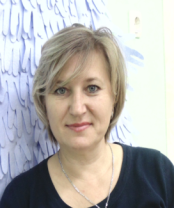 Заблоцкая Эльвира ЮрьевнаНовониколаевская СОШ № 9, классный руководитель  2 классаСтаж- 31 летПедагогическое кредо:  Относиться к ученику как к своему ребенку: требовательно, но с добром!Почему нравиться работать в школе? Люблю детей, видеть в их глазах удивление, радость открытия и победы.Хобби: Спорт, путешествия